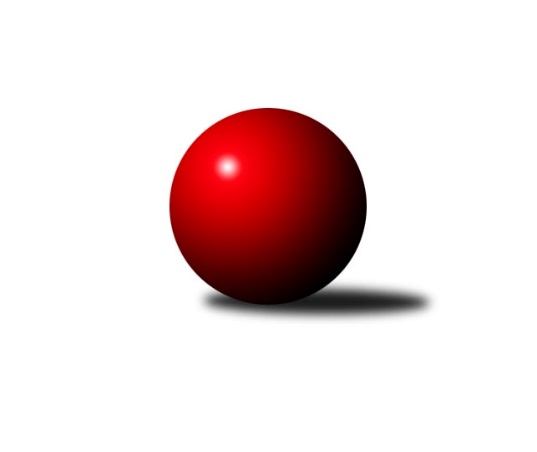 Č.2Ročník 2009/2010	16.7.2024 Okresní přebor Ostrava  2009/2010Statistika 2. kolaTabulka družstev:		družstvo	záp	výh	rem	proh	skore	sety	průměr	body	plné	dorážka	chyby	1.	TJ VOKD Poruba C	2	2	0	0	30 : 2 	(21.0 : 3.0)	2403	4	1678	725	51.5	2.	SKK Ostrava˝D˝	2	2	0	0	24 : 8 	(11.0 : 13.0)	2309	4	1632	677	48	3.	TJ Unie Hlubina˝D˝	2	1	1	0	20 : 12 	(12.0 : 12.0)	2478	3	1751	727	44.5	4.	TJ Unie Hlubina C	2	1	0	1	20 : 12 	(16.0 : 8.0)	2459	2	1707	752	40.5	5.	TJ Sokol Michálkovice ˝B˝	1	1	0	0	12 : 4 	(9.0 : 3.0)	2438	2	1629	809	33	6.	TJ Sokol Bohumín˝C˝	2	1	0	1	14 : 18 	(9.0 : 15.0)	2368	2	1691	677	51	7.	TJ Unie Hlubina˝B˝	2	1	0	1	14 : 18 	(8.0 : 16.0)	2353	2	1662	691	54.5	8.	TJ Sokol Bohumín D	2	1	0	1	14 : 18 	(11.0 : 13.0)	2213	2	1579	634	64	9.	TJ Sokol Dobroslavice˝B˝	2	1	0	1	14 : 18 	(13.5 : 10.5)	2189	2	1557	633	56.5	10.	SKK Ostrava C	1	0	1	0	8 : 8 	(7.0 : 5.0)	2460	1	1718	742	48	11.	TJ Unie Hlubina E	2	0	0	2	8 : 24 	(11.5 : 12.5)	2290	0	1612	678	61.5	12.	TJ Sokol Michálkovice˝C˝	2	0	0	2	8 : 24 	(7.0 : 17.0)	2135	0	1550	585	79	13.	TJ VOKD Poruba˝E˝	2	0	0	2	6 : 26 	(8.0 : 16.0)	2371	0	1696	675	48Tabulka doma:		družstvo	záp	výh	rem	proh	skore	sety	průměr	body	maximum	minimum	1.	TJ VOKD Poruba C	2	2	0	0	30 : 2 	(21.0 : 3.0)	2403	4	2438	2367	2.	SKK Ostrava˝D˝	2	2	0	0	24 : 8 	(11.0 : 13.0)	2309	4	2360	2257	3.	TJ Unie Hlubina C	1	1	0	0	14 : 2 	(10.0 : 2.0)	2549	2	2549	2549	4.	TJ Sokol Bohumín D	1	1	0	0	14 : 2 	(10.0 : 2.0)	2365	2	2365	2365	5.	TJ Sokol Michálkovice ˝B˝	1	1	0	0	12 : 4 	(9.0 : 3.0)	2438	2	2438	2438	6.	TJ Unie Hlubina˝B˝	1	1	0	0	12 : 4 	(6.0 : 6.0)	2417	2	2417	2417	7.	TJ Sokol Bohumín˝C˝	1	1	0	0	10 : 6 	(6.0 : 6.0)	2403	2	2403	2403	8.	TJ Unie Hlubina˝D˝	1	0	1	0	8 : 8 	(5.0 : 7.0)	2450	1	2450	2450	9.	TJ VOKD Poruba˝E˝	0	0	0	0	0 : 0 	(0.0 : 0.0)	0	0	0	0	10.	SKK Ostrava C	0	0	0	0	0 : 0 	(0.0 : 0.0)	0	0	0	0	11.	TJ Sokol Dobroslavice˝B˝	0	0	0	0	0 : 0 	(0.0 : 0.0)	0	0	0	0	12.	TJ Sokol Michálkovice˝C˝	1	0	0	1	6 : 10 	(5.0 : 7.0)	2139	0	2139	2139	13.	TJ Unie Hlubina E	1	0	0	1	4 : 12 	(5.0 : 7.0)	2377	0	2377	2377Tabulka venku:		družstvo	záp	výh	rem	proh	skore	sety	průměr	body	maximum	minimum	1.	TJ Unie Hlubina˝D˝	1	1	0	0	12 : 4 	(7.0 : 5.0)	2506	2	2506	2506	2.	TJ Sokol Dobroslavice˝B˝	2	1	0	1	14 : 18 	(13.5 : 10.5)	2189	2	2348	2030	3.	SKK Ostrava C	1	0	1	0	8 : 8 	(7.0 : 5.0)	2460	1	2460	2460	4.	TJ Sokol Michálkovice ˝B˝	0	0	0	0	0 : 0 	(0.0 : 0.0)	0	0	0	0	5.	SKK Ostrava˝D˝	0	0	0	0	0 : 0 	(0.0 : 0.0)	0	0	0	0	6.	TJ VOKD Poruba C	0	0	0	0	0 : 0 	(0.0 : 0.0)	0	0	0	0	7.	TJ Unie Hlubina C	1	0	0	1	6 : 10 	(6.0 : 6.0)	2368	0	2368	2368	8.	TJ Sokol Bohumín˝C˝	1	0	0	1	4 : 12 	(3.0 : 9.0)	2333	0	2333	2333	9.	TJ Unie Hlubina E	1	0	0	1	4 : 12 	(6.5 : 5.5)	2203	0	2203	2203	10.	TJ Unie Hlubina˝B˝	1	0	0	1	2 : 14 	(2.0 : 10.0)	2289	0	2289	2289	11.	TJ Sokol Michálkovice˝C˝	1	0	0	1	2 : 14 	(2.0 : 10.0)	2131	0	2131	2131	12.	TJ Sokol Bohumín D	1	0	0	1	0 : 16 	(1.0 : 11.0)	2061	0	2061	2061	13.	TJ VOKD Poruba˝E˝	2	0	0	2	6 : 26 	(8.0 : 16.0)	2371	0	2389	2352Tabulka podzimní části:		družstvo	záp	výh	rem	proh	skore	sety	průměr	body	doma	venku	1.	TJ VOKD Poruba C	2	2	0	0	30 : 2 	(21.0 : 3.0)	2403	4 	2 	0 	0 	0 	0 	0	2.	SKK Ostrava˝D˝	2	2	0	0	24 : 8 	(11.0 : 13.0)	2309	4 	2 	0 	0 	0 	0 	0	3.	TJ Unie Hlubina˝D˝	2	1	1	0	20 : 12 	(12.0 : 12.0)	2478	3 	0 	1 	0 	1 	0 	0	4.	TJ Unie Hlubina C	2	1	0	1	20 : 12 	(16.0 : 8.0)	2459	2 	1 	0 	0 	0 	0 	1	5.	TJ Sokol Michálkovice ˝B˝	1	1	0	0	12 : 4 	(9.0 : 3.0)	2438	2 	1 	0 	0 	0 	0 	0	6.	TJ Sokol Bohumín˝C˝	2	1	0	1	14 : 18 	(9.0 : 15.0)	2368	2 	1 	0 	0 	0 	0 	1	7.	TJ Unie Hlubina˝B˝	2	1	0	1	14 : 18 	(8.0 : 16.0)	2353	2 	1 	0 	0 	0 	0 	1	8.	TJ Sokol Bohumín D	2	1	0	1	14 : 18 	(11.0 : 13.0)	2213	2 	1 	0 	0 	0 	0 	1	9.	TJ Sokol Dobroslavice˝B˝	2	1	0	1	14 : 18 	(13.5 : 10.5)	2189	2 	0 	0 	0 	1 	0 	1	10.	SKK Ostrava C	1	0	1	0	8 : 8 	(7.0 : 5.0)	2460	1 	0 	0 	0 	0 	1 	0	11.	TJ Unie Hlubina E	2	0	0	2	8 : 24 	(11.5 : 12.5)	2290	0 	0 	0 	1 	0 	0 	1	12.	TJ Sokol Michálkovice˝C˝	2	0	0	2	8 : 24 	(7.0 : 17.0)	2135	0 	0 	0 	1 	0 	0 	1	13.	TJ VOKD Poruba˝E˝	2	0	0	2	6 : 26 	(8.0 : 16.0)	2371	0 	0 	0 	0 	0 	0 	2Tabulka jarní části:		družstvo	záp	výh	rem	proh	skore	sety	průměr	body	doma	venku	1.	SKK Ostrava C	0	0	0	0	0 : 0 	(0.0 : 0.0)	0	0 	0 	0 	0 	0 	0 	0 	2.	TJ Sokol Bohumín D	0	0	0	0	0 : 0 	(0.0 : 0.0)	0	0 	0 	0 	0 	0 	0 	0 	3.	SKK Ostrava˝D˝	0	0	0	0	0 : 0 	(0.0 : 0.0)	0	0 	0 	0 	0 	0 	0 	0 	4.	TJ Sokol Michálkovice˝C˝	0	0	0	0	0 : 0 	(0.0 : 0.0)	0	0 	0 	0 	0 	0 	0 	0 	5.	TJ Sokol Dobroslavice˝B˝	0	0	0	0	0 : 0 	(0.0 : 0.0)	0	0 	0 	0 	0 	0 	0 	0 	6.	TJ Sokol Bohumín˝C˝	0	0	0	0	0 : 0 	(0.0 : 0.0)	0	0 	0 	0 	0 	0 	0 	0 	7.	TJ Unie Hlubina E	0	0	0	0	0 : 0 	(0.0 : 0.0)	0	0 	0 	0 	0 	0 	0 	0 	8.	TJ VOKD Poruba˝E˝	0	0	0	0	0 : 0 	(0.0 : 0.0)	0	0 	0 	0 	0 	0 	0 	0 	9.	TJ VOKD Poruba C	0	0	0	0	0 : 0 	(0.0 : 0.0)	0	0 	0 	0 	0 	0 	0 	0 	10.	TJ Unie Hlubina˝B˝	0	0	0	0	0 : 0 	(0.0 : 0.0)	0	0 	0 	0 	0 	0 	0 	0 	11.	TJ Unie Hlubina C	0	0	0	0	0 : 0 	(0.0 : 0.0)	0	0 	0 	0 	0 	0 	0 	0 	12.	TJ Unie Hlubina˝D˝	0	0	0	0	0 : 0 	(0.0 : 0.0)	0	0 	0 	0 	0 	0 	0 	0 	13.	TJ Sokol Michálkovice ˝B˝	0	0	0	0	0 : 0 	(0.0 : 0.0)	0	0 	0 	0 	0 	0 	0 	0 Zisk bodů pro družstvo:		jméno hráče	družstvo	body	zápasy	v %	dílčí body	sety	v %	1.	Richard Šimek 	TJ VOKD Poruba C 	4	/	2	(100%)		/		(%)	2.	Jaroslav Hrabuška 	TJ VOKD Poruba C 	4	/	2	(100%)		/		(%)	3.	Libor Žíla 	TJ VOKD Poruba C 	4	/	2	(100%)		/		(%)	4.	Jiří Prokop 	TJ Unie Hlubina C 	4	/	2	(100%)		/		(%)	5.	Božena Olšovská 	TJ Unie Hlubina˝D˝ 	4	/	2	(100%)		/		(%)	6.	Jiří Preksta 	TJ Unie Hlubina˝D˝ 	4	/	2	(100%)		/		(%)	7.	Karel Kudela 	TJ Unie Hlubina C 	4	/	2	(100%)		/		(%)	8.	Karel Kuchař 	TJ Sokol Dobroslavice˝B˝ 	4	/	2	(100%)		/		(%)	9.	Antonín Chalcár 	TJ VOKD Poruba C 	4	/	2	(100%)		/		(%)	10.	Miroslav Koloděj 	SKK Ostrava˝D˝ 	4	/	2	(100%)		/		(%)	11.	Roman Grüner 	TJ Unie Hlubina˝B˝ 	4	/	2	(100%)		/		(%)	12.	Jiří Koloděj 	SKK Ostrava˝D˝ 	4	/	2	(100%)		/		(%)	13.	Pavel Plaček 	TJ Sokol Bohumín˝C˝ 	4	/	2	(100%)		/		(%)	14.	Miroslav Böhm 	SKK Ostrava˝D˝ 	4	/	2	(100%)		/		(%)	15.	René Světlík 	TJ Sokol Bohumín˝C˝ 	4	/	2	(100%)		/		(%)	16.	František Sedláček 	TJ Unie Hlubina˝D˝ 	4	/	2	(100%)		/		(%)	17.	Michal Blinka 	SKK Ostrava C 	2	/	1	(100%)		/		(%)	18.	Pavel Hrabec 	TJ VOKD Poruba C 	2	/	1	(100%)		/		(%)	19.	Jaroslav Karas 	TJ Sokol Michálkovice˝C˝ 	2	/	1	(100%)		/		(%)	20.	Josef Jurášek 	TJ Sokol Michálkovice ˝B˝ 	2	/	1	(100%)		/		(%)	21.	Ivo Herzán 	TJ Sokol Michálkovice ˝B˝ 	2	/	1	(100%)		/		(%)	22.	Daniel Dudek 	TJ Sokol Michálkovice ˝B˝ 	2	/	1	(100%)		/		(%)	23.	Václav Kladiva 	TJ Sokol Bohumín D 	2	/	1	(100%)		/		(%)	24.	Martin Třečák 	TJ Sokol Dobroslavice˝B˝ 	2	/	1	(100%)		/		(%)	25.	Vladimír Korta 	SKK Ostrava˝D˝ 	2	/	1	(100%)		/		(%)	26.	Josef Navalaný 	TJ Unie Hlubina C 	2	/	1	(100%)		/		(%)	27.	Koloman Bagi 	TJ Unie Hlubina˝D˝ 	2	/	1	(100%)		/		(%)	28.	Oldřich Bidrman 	TJ Sokol Michálkovice ˝B˝ 	2	/	1	(100%)		/		(%)	29.	Petr Tomaňa 	TJ Unie Hlubina C 	2	/	1	(100%)		/		(%)	30.	Radmila Pastvová 	TJ Unie Hlubina˝D˝ 	2	/	1	(100%)		/		(%)	31.	Oldřich Stolařík 	SKK Ostrava C 	2	/	1	(100%)		/		(%)	32.	Helena Martinčáková 	TJ VOKD Poruba C 	2	/	1	(100%)		/		(%)	33.	Pavel Marek 	TJ Unie Hlubina C 	2	/	2	(50%)		/		(%)	34.	Veronika Štěrbová 	TJ Unie Hlubina E 	2	/	2	(50%)		/		(%)	35.	Lumír Kocián 	TJ Sokol Dobroslavice˝B˝ 	2	/	2	(50%)		/		(%)	36.	Helena Hýžová 	TJ VOKD Poruba C 	2	/	2	(50%)		/		(%)	37.	Michaela Černá 	TJ Unie Hlubina E 	2	/	2	(50%)		/		(%)	38.	Josef Schwarz 	TJ Sokol Dobroslavice˝B˝ 	2	/	2	(50%)		/		(%)	39.	Pavel Rozkoš 	TJ Sokol Bohumín D 	2	/	2	(50%)		/		(%)	40.	Lukáš Modlitba 	TJ Sokol Bohumín D 	2	/	2	(50%)		/		(%)	41.	Jakub Hájek 	TJ VOKD Poruba˝E˝ 	2	/	2	(50%)		/		(%)	42.	Zdeněk Hebda 	TJ VOKD Poruba˝E˝ 	2	/	2	(50%)		/		(%)	43.	Lubomír Richter 	TJ Sokol Bohumín˝C˝ 	2	/	2	(50%)		/		(%)	44.	Petr Foniok 	TJ Unie Hlubina˝B˝ 	2	/	2	(50%)		/		(%)	45.	Lenka Raabová 	TJ Unie Hlubina C 	2	/	2	(50%)		/		(%)	46.	Markéta Kohutková 	TJ Sokol Bohumín D 	2	/	2	(50%)		/		(%)	47.	Josef Kyjovský 	TJ Unie Hlubina E 	2	/	2	(50%)		/		(%)	48.	Jan Švihálek 	TJ Sokol Michálkovice˝C˝ 	2	/	2	(50%)		/		(%)	49.	Karel Svoboda 	TJ Unie Hlubina E 	2	/	2	(50%)		/		(%)	50.	Miloslav Palička 	TJ Sokol Michálkovice˝C˝ 	2	/	2	(50%)		/		(%)	51.	Hana Záškolná 	TJ Sokol Bohumín D 	2	/	2	(50%)		/		(%)	52.	Antonín Pálka 	SKK Ostrava˝D˝ 	2	/	2	(50%)		/		(%)	53.	Karel Procházka 	TJ Sokol Michálkovice˝C˝ 	2	/	2	(50%)		/		(%)	54.	Stanislav Navalaný 	TJ Unie Hlubina˝B˝ 	2	/	2	(50%)		/		(%)	55.	Rudolf Riezner 	TJ Unie Hlubina˝B˝ 	2	/	2	(50%)		/		(%)	56.	Zdeněk Mžik 	TJ VOKD Poruba˝E˝ 	2	/	2	(50%)		/		(%)	57.	Anna Kaňová 	TJ Unie Hlubina˝D˝ 	0	/	1	(0%)		/		(%)	58.	René Gazdík 	TJ Unie Hlubina˝B˝ 	0	/	1	(0%)		/		(%)	59.	Timea Kúdelová 	TJ Sokol Bohumín˝C˝ 	0	/	1	(0%)		/		(%)	60.	Vladimír Malovaný 	SKK Ostrava C 	0	/	1	(0%)		/		(%)	61.	Anna Mistriková 	TJ VOKD Poruba˝E˝ 	0	/	1	(0%)		/		(%)	62.	Miroslav Futerko 	SKK Ostrava C 	0	/	1	(0%)		/		(%)	63.	Rostislav Hrbáč 	SKK Ostrava C 	0	/	1	(0%)		/		(%)	64.	Ivo Kovářík 	TJ Sokol Dobroslavice˝B˝ 	0	/	1	(0%)		/		(%)	65.	Jan Pavlosek 	SKK Ostrava C 	0	/	1	(0%)		/		(%)	66.	Petr Jurášek 	TJ Sokol Michálkovice ˝B˝ 	0	/	1	(0%)		/		(%)	67.	Štefan Punčev 	TJ Sokol Bohumín D 	0	/	1	(0%)		/		(%)	68.	Pavel Babiš 	TJ Sokol Dobroslavice˝B˝ 	0	/	1	(0%)		/		(%)	69.	Jan Zych 	TJ Sokol Michálkovice ˝B˝ 	0	/	1	(0%)		/		(%)	70.	Jan Petrovič 	TJ Unie Hlubina E 	0	/	1	(0%)		/		(%)	71.	Petr Číž 	TJ VOKD Poruba˝E˝ 	0	/	1	(0%)		/		(%)	72.	Josef Hájek 	TJ Unie Hlubina E 	0	/	1	(0%)		/		(%)	73.	Oldřich Neuverth 	TJ Unie Hlubina E 	0	/	1	(0%)		/		(%)	74.	Alena Koběrová 	TJ Unie Hlubina˝D˝ 	0	/	1	(0%)		/		(%)	75.	Libor Mendlík 	TJ Unie Hlubina E 	0	/	1	(0%)		/		(%)	76.	Josef Paulus 	TJ Sokol Michálkovice˝C˝ 	0	/	1	(0%)		/		(%)	77.	Josef Vávra 	TJ Sokol Dobroslavice˝B˝ 	0	/	1	(0%)		/		(%)	78.	Radovan Vlček 	TJ Sokol Bohumín˝C˝ 	0	/	1	(0%)		/		(%)	79.	Pavel Kubina 	SKK Ostrava˝D˝ 	0	/	1	(0%)		/		(%)	80.	Martin Ferenčík 	TJ Unie Hlubina˝B˝ 	0	/	1	(0%)		/		(%)	81.	Eva Marková 	TJ Unie Hlubina C 	0	/	2	(0%)		/		(%)	82.	Dalibor Hamrozy 	TJ Sokol Bohumín˝C˝ 	0	/	2	(0%)		/		(%)	83.	Anna Dufková 	TJ Sokol Dobroslavice˝B˝ 	0	/	2	(0%)		/		(%)	84.	Jaroslav Šproch 	SKK Ostrava˝D˝ 	0	/	2	(0%)		/		(%)	85.	Alfréd  Herman 	TJ Sokol Bohumín˝C˝ 	0	/	2	(0%)		/		(%)	86.	Hana Vlčková 	TJ Unie Hlubina˝D˝ 	0	/	2	(0%)		/		(%)	87.	Ladislav Mrakvia 	TJ VOKD Poruba˝E˝ 	0	/	2	(0%)		/		(%)	88.	František Hájek 	TJ VOKD Poruba˝E˝ 	0	/	2	(0%)		/		(%)	89.	Andrea Rojová 	TJ Sokol Bohumín D 	0	/	2	(0%)		/		(%)	90.	Jaroslav Jurášek 	TJ Sokol Michálkovice˝C˝ 	0	/	2	(0%)		/		(%)	91.	Radek Říman 	TJ Sokol Michálkovice˝C˝ 	0	/	2	(0%)		/		(%)	92.	Jiří Štroch 	TJ Unie Hlubina˝B˝ 	0	/	2	(0%)		/		(%)Průměry na kuželnách:		kuželna	průměr	plné	dorážka	chyby	výkon na hráče	1.	TJ Unie Hlubina, 1-2	2437	1706	730	44.3	(406.3)	2.	TJ Sokol Bohumín, 1-4	2316	1667	649	63.5	(386.1)	3.	SKK Ostrava, 1-2	2292	1623	668	54.0	(382.0)	4.	TJ VOKD Poruba, 1-4	2288	1621	667	60.8	(381.5)	5.	TJ Michalkovice, 1-2	2235	1568	666	53.0	(372.5)Nejlepší výkony na kuželnách:TJ Unie Hlubina, 1-2TJ Unie Hlubina C	2549	1. kolo	Pavel Marek 	TJ Unie Hlubina C	442	1. koloTJ Unie Hlubina˝D˝	2506	1. kolo	Koloman Bagi 	TJ Unie Hlubina˝D˝	436	2. koloSKK Ostrava C	2460	2. kolo	Josef Kyjovský 	TJ Unie Hlubina E	435	1. koloTJ Unie Hlubina˝D˝	2450	2. kolo	Lenka Raabová 	TJ Unie Hlubina C	434	1. koloTJ Unie Hlubina˝B˝	2417	2. kolo	Jiří Prokop 	TJ Unie Hlubina C	434	1. koloTJ VOKD Poruba˝E˝	2389	2. kolo	Roman Grüner 	TJ Unie Hlubina˝B˝	434	2. koloTJ Unie Hlubina E	2377	1. kolo	Zdeněk Hebda 	TJ VOKD Poruba˝E˝	433	2. koloTJ VOKD Poruba˝E˝	2352	1. kolo	Jiří Preksta 	TJ Unie Hlubina˝D˝	431	1. kolo		. kolo	Karel Kudela 	TJ Unie Hlubina C	431	1. kolo		. kolo	Rudolf Riezner 	TJ Unie Hlubina˝B˝	430	2. koloTJ Sokol Bohumín, 1-4TJ Sokol Bohumín˝C˝	2403	2. kolo	Jiří Prokop 	TJ Unie Hlubina C	444	2. koloTJ Unie Hlubina C	2368	2. kolo	Lubomír Richter 	TJ Sokol Bohumín˝C˝	434	2. koloTJ Sokol Bohumín D	2365	1. kolo	Markéta Kohutková 	TJ Sokol Bohumín D	419	1. koloTJ Sokol Michálkovice˝C˝	2131	1. kolo	Dalibor Hamrozy 	TJ Sokol Bohumín˝C˝	416	2. kolo		. kolo	Lukáš Modlitba 	TJ Sokol Bohumín D	410	1. kolo		. kolo	Jan Švihálek 	TJ Sokol Michálkovice˝C˝	400	1. kolo		. kolo	René Světlík 	TJ Sokol Bohumín˝C˝	399	2. kolo		. kolo	Karel Kudela 	TJ Unie Hlubina C	395	2. kolo		. kolo	Hana Záškolná 	TJ Sokol Bohumín D	394	1. kolo		. kolo	Alfréd  Herman 	TJ Sokol Bohumín˝C˝	390	2. koloSKK Ostrava, 1-2SKK Ostrava˝D˝	2360	1. kolo	Jiří Koloděj 	SKK Ostrava˝D˝	429	2. koloTJ Sokol Dobroslavice˝B˝	2348	1. kolo	Miroslav Böhm 	SKK Ostrava˝D˝	420	1. koloSKK Ostrava˝D˝	2257	2. kolo	Miroslav Koloděj 	SKK Ostrava˝D˝	420	1. koloTJ Unie Hlubina E	2203	2. kolo	Martin Třečák 	TJ Sokol Dobroslavice˝B˝	412	1. kolo		. kolo	Ivo Kovářík 	TJ Sokol Dobroslavice˝B˝	407	1. kolo		. kolo	Jiří Koloděj 	SKK Ostrava˝D˝	406	1. kolo		. kolo	Josef Schwarz 	TJ Sokol Dobroslavice˝B˝	392	1. kolo		. kolo	Josef Kyjovský 	TJ Unie Hlubina E	389	2. kolo		. kolo	Miroslav Koloděj 	SKK Ostrava˝D˝	388	2. kolo		. kolo	Lumír Kocián 	TJ Sokol Dobroslavice˝B˝	387	1. koloTJ VOKD Poruba, 1-4TJ VOKD Poruba C	2438	1. kolo	Richard Šimek 	TJ VOKD Poruba C	433	2. koloTJ VOKD Poruba C	2367	2. kolo	Libor Žíla 	TJ VOKD Poruba C	426	1. koloTJ Unie Hlubina˝B˝	2289	1. kolo	Jaroslav Hrabuška 	TJ VOKD Poruba C	422	1. koloTJ Sokol Bohumín D	2061	2. kolo	Antonín Chalcár 	TJ VOKD Poruba C	417	1. kolo		. kolo	Libor Žíla 	TJ VOKD Poruba C	405	2. kolo		. kolo	Richard Šimek 	TJ VOKD Poruba C	397	1. kolo		. kolo	Roman Grüner 	TJ Unie Hlubina˝B˝	396	1. kolo		. kolo	Rudolf Riezner 	TJ Unie Hlubina˝B˝	395	1. kolo		. kolo	Jaroslav Hrabuška 	TJ VOKD Poruba C	394	2. kolo		. kolo	Helena Hýžová 	TJ VOKD Poruba C	393	1. koloTJ Michalkovice, 1-2TJ Sokol Michálkovice ˝B˝	2438	1. kolo	René Světlík 	TJ Sokol Bohumín˝C˝	439	1. koloTJ Sokol Bohumín˝C˝	2333	1. kolo	Daniel Dudek 	TJ Sokol Michálkovice ˝B˝	431	1. koloTJ Sokol Michálkovice˝C˝	2139	2. kolo	Josef Jurášek 	TJ Sokol Michálkovice ˝B˝	418	1. koloTJ Sokol Dobroslavice˝B˝	2030	2. kolo	Oldřich Bidrman 	TJ Sokol Michálkovice ˝B˝	409	1. kolo		. kolo	Ivo Herzán 	TJ Sokol Michálkovice ˝B˝	406	1. kolo		. kolo	Lumír Kocián 	TJ Sokol Dobroslavice˝B˝	400	2. kolo		. kolo	Jan Zych 	TJ Sokol Michálkovice ˝B˝	400	1. kolo		. kolo	Dalibor Hamrozy 	TJ Sokol Bohumín˝C˝	400	1. kolo		. kolo	Miloslav Palička 	TJ Sokol Michálkovice˝C˝	396	2. kolo		. kolo	Karel Kuchař 	TJ Sokol Dobroslavice˝B˝	385	2. koloČetnost výsledků:	8.0 : 8.0	1x	6.0 : 10.0	1x	4.0 : 12.0	1x	16.0 : 0.0	1x	14.0 : 2.0	3x	12.0 : 4.0	4x	10.0 : 6.0	1x